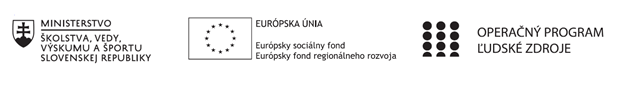 Správa o činnosti pedagogického klubu Príloha:Prezenčná listina zo stretnutia pedagogického klubuMetodické listy ku kooperatívnemu vyučovaniuPríloha správy o činnosti pedagogického klubu              PREZENČNÁ LISTINAMiesto konania stretnutia: ZŠ , M.R. Štefánika  910/51, Trebišov, učebňa č.68Dátum konania stretnutia:  12.10.2020Trvanie stretnutia:  od  14:00 hod	do 16:00 hod	Zoznam účastníkov/členov pedagogického klubu: Klub učiteľov MATG a PRIG II. stupeň ZŠMeno prizvaných odborníkov/iných účastníkov, ktorí nie sú členmi pedagogického klubu  a podpis/y:Príloha správy o činnosti pedagogického klubuObsah metodického listu   Atmosféra (kooperatívne vyučovanie)Obsah metodického listu –  Aká rastlina je na obrázku?(  kooperatívne vyučovanie)Prioritná osVzdelávanieŠpecifický cieľ1.1.1 Zvýšiť inkluzívnosť a rovnaký prístup ku kvalitnému vzdelávaniu a zlepšiť výsledky a kompetencie detí a žiakovPrijímateľZákladná škola, M.R. Štefánika 910/51, 07501 TrebišovNázov projektuZvýšenie čitateľskej, matematickej a prírodovednej gramotnosti žiakov základnej školyKód projektu  ITMS2014+312011R032Názov pedagogického klubu Klub učiteľov MATG a PRIG II. stupeň ZŠDátum stretnutia  pedagogického klubu12.10.2020Miesto stretnutia  pedagogického klubuZŠ , M.R.Štefánika 910/51, TrebišovMeno koordinátora pedagogického klubuMgr. Eva GibováOdkaz na webové sídlo zverejnenej správywww.zsmrstv.edupage.orgManažérske zhrnutie:kľúčové slová  - prírodovedná gramotnosť, kooperatívne vyučovanie, skupinové vyučovanie, skupiny žiakov, spoluprácaCieľom stretnutia bolo sprostredkovať členom klubu základné teoretické východiská pre rozvoj prírodovednej gramotnosti žiakov pomocou kooperatívneho vyučovania. Členovia klubu sa oboznámili so znakmi kooperatívneho vyučovania.Hlavné body, témy stretnutia, zhrnutie priebehu stretnutiaTeoretické východiská pre kooperatívne vyučovanie. V rámci tejto témy sa diskutovalo  o hlavných pojmoch súvisiacich s rozvojom prírodovednej gramotnosti v rámci kooperatívneho vyučovania.Kooperatívne vyučovanie je skupinové vyučovanie, v ktorom sú zdôrazňované sociálne aspekty. Nejde iba o skvalitnenie tradičných postupov a foriem školskej práce, ktoré súvisia s cieľmi týkajúcimi sa oblastí vedomostí a zručností. Do popredia sa dostávajú sociálne – komunikačné kompetencie, celoživotné pravidlá (aktívne počúvanie, dôvera, pravdivosť, úcta, maximálne osobné nasadenie – výkon), súťaživosť je nahradzovaná spoluprácou (čo dokážeme dnes spoločne, nabudúce zvládneme sami).Znaky kooperatívneho vyučovania. K znakom kooperatívneho učenia podľa Kasíkovej (2010, s. 37-38) patria: 1. Pozitívna vzájomná závislosť – existuje, ak žiaci vnímajú, že sú spojení so svojimi spolužiakmi takým spôsobom, že nemôžu uspieť, ak neuspejú i spolužiaci, a musia koordinovať svoje úsilie s ich úsilím na dokončenie úlohy. Manažérske zhrnutie:kľúčové slová  - prírodovedná gramotnosť, kooperatívne vyučovanie, skupinové vyučovanie, skupiny žiakov, spoluprácaCieľom stretnutia bolo sprostredkovať členom klubu základné teoretické východiská pre rozvoj prírodovednej gramotnosti žiakov pomocou kooperatívneho vyučovania. Členovia klubu sa oboznámili so znakmi kooperatívneho vyučovania.Hlavné body, témy stretnutia, zhrnutie priebehu stretnutiaTeoretické východiská pre kooperatívne vyučovanie. V rámci tejto témy sa diskutovalo  o hlavných pojmoch súvisiacich s rozvojom prírodovednej gramotnosti v rámci kooperatívneho vyučovania.Kooperatívne vyučovanie je skupinové vyučovanie, v ktorom sú zdôrazňované sociálne aspekty. Nejde iba o skvalitnenie tradičných postupov a foriem školskej práce, ktoré súvisia s cieľmi týkajúcimi sa oblastí vedomostí a zručností. Do popredia sa dostávajú sociálne – komunikačné kompetencie, celoživotné pravidlá (aktívne počúvanie, dôvera, pravdivosť, úcta, maximálne osobné nasadenie – výkon), súťaživosť je nahradzovaná spoluprácou (čo dokážeme dnes spoločne, nabudúce zvládneme sami).Znaky kooperatívneho vyučovania. K znakom kooperatívneho učenia podľa Kasíkovej (2010, s. 37-38) patria: 1. Pozitívna vzájomná závislosť – existuje, ak žiaci vnímajú, že sú spojení so svojimi spolužiakmi takým spôsobom, že nemôžu uspieť, ak neuspejú i spolužiaci, a musia koordinovať svoje úsilie s ich úsilím na dokončenie úlohy. 2. Interakcia tvárou v tvár – činnosť sa odohráva v malých 2- až 6-členných kooperujúcich skupinách. Ak máte tvár pred sebou, máte adresáta a aj bezprostrednú spätnú väzbu. Táto podmienka je podľa autorov teórie nutná na zaistenie efektov kooperatívneho vyučovania, spolu s rozvojom sociálnych zručností. 3. Osobná zodpovednosť, osobné skladanie účtov – znamená to, že výkon každého žiaka v skupine je zhodnotený a využitý pre celú skupinu, všetci členovia skupiny majú z kooperatívneho učenia úžitok. Zmysel kooperatívnej výučby nie je v posilnení skupiny, ale v posilnení jednotlivca. Po výučbe organizovanej kooperatívnym spôsobom by mali byť žiaci schopní plniť podobné úlohy sami. Individuálna zodpovednosť je podporovaná rôznymi spôsobmi (individuálnym testovaním spoločnej úlohy, vyberaním výsledku práce skupiny náhodne jednotlivcom atď.). 4. Formovanie a využitie interpersonálnych a skupinových zručností – kooperatívne učenie nefunguje, ak naň žiaci nie sú vybavení zručnosťami. Ich vytváranie je postupné, od najjednoduchších zručností po zručnosti veľmi zložité, od schopností poznať sa a veriť si navzájom, komunikovať presne a nedvojzmyselne až k akceptovaniu a podpore druhej osobnosti a riešeniu konfliktov konštruktívnym spôsobom. 5. Reflexia skupinovej činnosti – efektívnosť spoločnej činnosti je do značnej miery závislá od toho, ako skupina reflektuje svoju činnosť, ako ju opisuje a rozhoduje o ďalších krokoch.Vedenie v skupine Vedúci skupiny je ponímaný skôr ako koordinátor činností. Ak by mal byť vodca určený, odporúča sa to pri dlhodobejšej činnosti a mal by byť zvolený skôr skupinou ako učiteľom. Väčší dôraz na autoritatívnejšie vedenie sa predpokladá v prvých fázach činnosti skupiny, skôr ako sa zorientuje vzhľadom na potreby úlohy.  Pre dobro klímy v skupine je vhodné, ak sa vedenie v skupine mení rovnako ako ostatné roly. Rovnocenná práca v skupine Obvykle učiteľ pozná, či v skupine pracujú všetci. Je to zreteľné z neverbálnej komunikácie a z toho, čo žiaci hovoria a akým tónom. Učiteľ je zodpovedný za to, aby v skupine všetci rovnomerne pracovali.. Niektorí žiaci chcú pracovať samostatne. Učiteľ musí premýšľať nad tým, aké spôsoby budú pre jednotlivých žiakov optimálne, a podľa toho pripravuje vyučovacie situácie. Ďalšie nebezpečenstvo spočíva v tom, že niektorí žiaci sa v skupine iba vezú. Pre výborných žiakov môže byť zdržovanie práce skupiny pomalšími žiakmi stratou motivácie. Preto musí učiteľ hľadať stratégie, ktoré napomáhajú vyrovnanie angažovanosti jednotlivých žiakov.2. Interakcia tvárou v tvár – činnosť sa odohráva v malých 2- až 6-členných kooperujúcich skupinách. Ak máte tvár pred sebou, máte adresáta a aj bezprostrednú spätnú väzbu. Táto podmienka je podľa autorov teórie nutná na zaistenie efektov kooperatívneho vyučovania, spolu s rozvojom sociálnych zručností. 3. Osobná zodpovednosť, osobné skladanie účtov – znamená to, že výkon každého žiaka v skupine je zhodnotený a využitý pre celú skupinu, všetci členovia skupiny majú z kooperatívneho učenia úžitok. Zmysel kooperatívnej výučby nie je v posilnení skupiny, ale v posilnení jednotlivca. Po výučbe organizovanej kooperatívnym spôsobom by mali byť žiaci schopní plniť podobné úlohy sami. Individuálna zodpovednosť je podporovaná rôznymi spôsobmi (individuálnym testovaním spoločnej úlohy, vyberaním výsledku práce skupiny náhodne jednotlivcom atď.). 4. Formovanie a využitie interpersonálnych a skupinových zručností – kooperatívne učenie nefunguje, ak naň žiaci nie sú vybavení zručnosťami. Ich vytváranie je postupné, od najjednoduchších zručností po zručnosti veľmi zložité, od schopností poznať sa a veriť si navzájom, komunikovať presne a nedvojzmyselne až k akceptovaniu a podpore druhej osobnosti a riešeniu konfliktov konštruktívnym spôsobom. 5. Reflexia skupinovej činnosti – efektívnosť spoločnej činnosti je do značnej miery závislá od toho, ako skupina reflektuje svoju činnosť, ako ju opisuje a rozhoduje o ďalších krokoch.Vedenie v skupine Vedúci skupiny je ponímaný skôr ako koordinátor činností. Ak by mal byť vodca určený, odporúča sa to pri dlhodobejšej činnosti a mal by byť zvolený skôr skupinou ako učiteľom. Väčší dôraz na autoritatívnejšie vedenie sa predpokladá v prvých fázach činnosti skupiny, skôr ako sa zorientuje vzhľadom na potreby úlohy.  Pre dobro klímy v skupine je vhodné, ak sa vedenie v skupine mení rovnako ako ostatné roly. Rovnocenná práca v skupine Obvykle učiteľ pozná, či v skupine pracujú všetci. Je to zreteľné z neverbálnej komunikácie a z toho, čo žiaci hovoria a akým tónom. Učiteľ je zodpovedný za to, aby v skupine všetci rovnomerne pracovali.. Niektorí žiaci chcú pracovať samostatne. Učiteľ musí premýšľať nad tým, aké spôsoby budú pre jednotlivých žiakov optimálne, a podľa toho pripravuje vyučovacie situácie. Ďalšie nebezpečenstvo spočíva v tom, že niektorí žiaci sa v skupine iba vezú. Pre výborných žiakov môže byť zdržovanie práce skupiny pomalšími žiakmi stratou motivácie. Preto musí učiteľ hľadať stratégie, ktoré napomáhajú vyrovnanie angažovanosti jednotlivých žiakov.Závery a odporúčania:Podrobnejšie sa oboznámiť so znakmi kooperatívneho vyučovaniaZamerať sa na správnu tvorbu skupín pri kooperatívnom vyučovaní.Závery a odporúčania:Podrobnejšie sa oboznámiť so znakmi kooperatívneho vyučovaniaZamerať sa na správnu tvorbu skupín pri kooperatívnom vyučovaní.Vypracoval (meno, priezvisko)PaedDr. Tatiana TkáčováDátum12.10.2020PodpisSchválil (meno, priezvisko)Mgr. Eva GibováDátum12.10.2020PodpisPrioritná os:VzdelávanieŠpecifický cieľ:1.1.1 Zvýšiť inkluzívnosť a rovnaký prístup ku kvalitnému vzdelávaniu a zlepšiť výsledky a kompetencie detí a žiakovPrijímateľ:Základná škola, M.R. Štefánika 910/51, 07501 TrebišovNázov projektu:Zvýšenie čitateľskej, matematickej a prírodovednej gramotnosti žiakov základnej školyKód ITMS projektu: ITMS2014+312011R032Názov pedagogického klubu:Klub učiteľov MATG a PRIG II. stupeň ZŠč.Meno a priezviskoPodpisInštitúcia1Gabriela BelasováZŠ, M.R. Štefánika 910/51, 07501 Trebišov2Eva GibováZŠ, M.R. Štefánika 910/51, 07501 Trebišov3Marieta ZbojovskáZŠ, M.R. Štefánika 910/51, 07501 Trebišov4Viera MokáňováZŠ, M.R. Štefánika 910/51, 07501 Trebišov5Dana JackováZŠ, M.R. Štefánika 910/51, 07501 Trebišov6Eva StrivinskáZŠ, M.R. Štefánika 910/51, 07501 Trebišov7Tatiana TkáčováZŠ, M.R. Štefánika 910/51, 07501 Trebišov8.Lucia JuraškováZŠ, M.R. Štefánika 910/51, 07501 Trebišovč.Meno a priezviskoPodpisInštitúciaVyučovací predmet,  ročníkGeografia 5. ročníkTematický celok, témaCestujeme a spoznávame našu Zem.    Atmosféra          Osob. a sociálny rozvoj, environmentálna výchovaCieľ, zameranie aktivityPoznať vlastnosti atmosféry a deje, ktoré v nej prebiehajú. Poznať druhy oblakov a lokalizovať ich na mape. Kľúčové pojmy: atmosféra, oblak, zrážky, neobnoviteľné zdroje, ochrana prírodyPomôcky Atlas, PC, internet   www.shmu.sk        www.sat24.comPríprava Učiteľ rozdelí žiakov do skupínŽiacka skupina si určí svojho hovorcuUčiteľ zadá skupinám  pripravené úlohy Hovorca skupiny číta  pripravené odpovede Postup a realizácia-pouvažujte v skupine a priraďte názvy oblakov na obrázku k ich definícii:oblak vyzerajúci ako barančeky -volá sa kopa, vysoko položený oblak, tvorený z ľad. kryštálikov, akoby bol zo závojov, nízko položená sloha, pôsobí ako hmla, nízko položený tmavý beztvárny mrak, dažďová kopa z vody a ľadu, veľmi vysoký  a mohutný búrkový oblak-ktorý z oblakov prináša najviac vody na zemský povrch, navrhnite ,ako ochrániť zrážkovú a odtokovú vodu pred znečistením  -lokalizujte jednotlivé oblaky na webstránke Slov. hydrometeorologického ústavuzhrnutie-Žiaci v skupinách analyzovali doplňujúce informácie. -Ochrana prírody ,ochrana  životného prostredia človeka, ochrana neobnoviteľného zdroja prírody, vzájomná spolupráca v skupine prílohy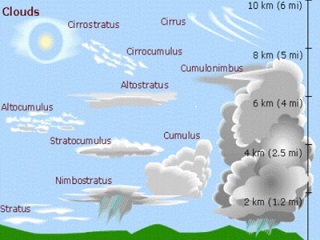 Vyučovací predmet,  ročníkBiológia, 6. ročníkTematický celok, témaŽivot s človekom a v ľudských sídlach – Liečivé, jedovaté a chránené rastlinyPrierezová téma - osobný a sociálny rozvoj, environmentálna výchovaCieľ, zameranie aktivityCieľom aktivity je aktivovanie pôvodných vedomostí žiakov, prepájanie informácií z rôznych zdrojov a analýza informácií, predstavených inými žiakmi a skupinami pri zisťovaní názvov rastlín na obrázkochKľúčové pojmy: liečivé, jedovaté, chránené rastliny, kvet, list, plodPomôcky Obrázky rôznych druhov rastlín, prázdne papiere na každom stanovištiPríprava    So žiakmi zopakujeme stavbu tela rastlín Postup a realizáciaRozdelenie žiakov do skupín – žiaci sa rozdelia do heterogénnych skupín tak, že si vytiahnu kartičku s číslom skupinyOboznámenie žiakov s jednotlivými stanovišťami a úlohami a spôsobom rotácie medzi stanovišťamiPráca žiakov na stanovištiach – zapisovanie dôležitých informácií na papiere (farba a typ kvetu, tvar listu, typ plodu ...), žiaci môžu využívať encyklopédie alebo internetAnalýza informácií, zistených na stanovištiach a identifikácia rastliny – na základe informácií a opisu rastlín, ktoré žiaci postupne dopĺňali k obrázkom žiaci spoločne pomenúvajú rastlinyZhrnutie práce v skupinách – klady a zápory spoločnej práceZhrnutieŽiaci pracovali v skupinách, dopĺňali informácie k obrázkom, analyzovali už doplnené informácie od ostatných skupín, zovšeobecňovali získané informácie a použili ich pri identifikácii rastlínPrílohyObrázky rastlín na identifikáciu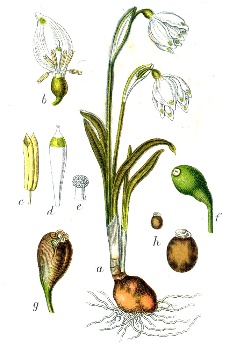 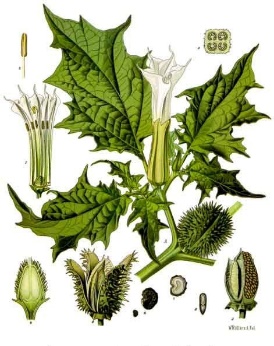 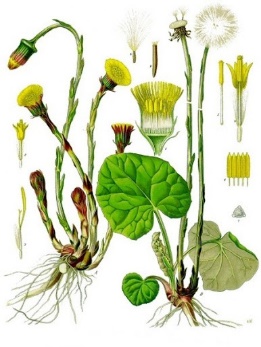 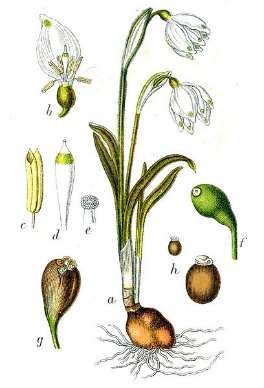 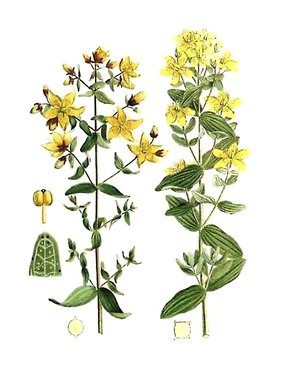 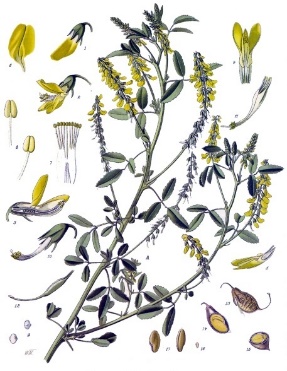 